PresseinformationGeschäftsführerwechsel bei TDM SystemsJean-Paul Seuren übernimmt die Geschäfte von Dietmar Bohn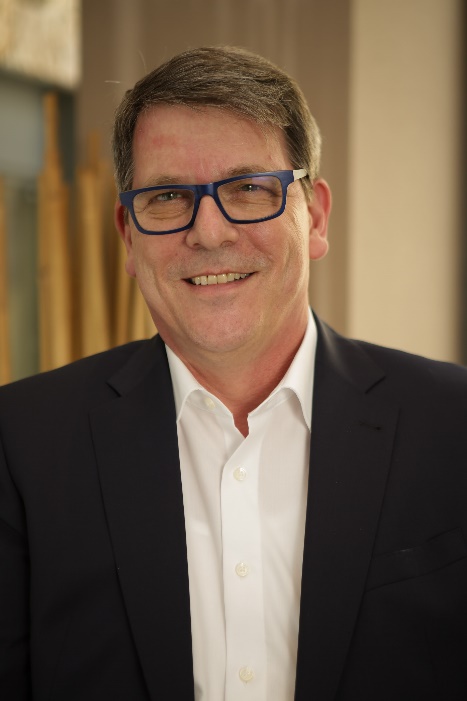 Tübingen, 28. September 2021 – Jean-Paul Seuren übernimmt ab sofort die Geschäftsführung bei TDM Systems, dem führenden Anbieter von Tool Management Lösungen im Bereich Zerspanung. Jean-Paul Seuren erreichte als Vice President Global Sales und Marketing bei TDM Systems bereits innerhalb weniger Monate wichtige Meilensteine im Vertrieb. Ab sofort lenkt er die Geschicke des gesamten Unternehmens. Der erfahrene Vertriebsprofi freut sich auf die neue Herausforderung: „TDM Systems will weiter wachsen. Die Chancen dafür stehen gut, denn eine digitale Werkzeugmanagement-Lösung ist unverzichtbar für zerspanende Unternehmen, um effizient und damit wettbewerbsfähig zu fertigen.“ Eine Überzeugung, die Seuren bereits vor Jahren gewann. Da er fast 30 Jahre lang im Vertrieb von CAD und CAM Software tätig war, kennt er den Markt und die Bedürfnisse der Unternehmen sehr genau. Und er schätzt das Potential der TDM Lösungen. Für ihn sind sie ein „sehr gutes Beispiel für die innovative Umsetzung von Kundenanforderungen bzw. -bedürfnissen“. Um auch weiterhin ganz nah am Kunden zu sein, wird Jean-Paul Seuren als neuer Geschäftsführer ebenfalls großen Wert auf den Austausch mit den Anwendern legen. „Kundenstimmen spielen auch zukünftig eine wichtige Rolle in der Produktentwicklung“, verspricht Seuren. Doch um ein verlässlicher Partner zu sein, geht es für ihn um mehr: „Wir setzen nicht nur Wünsche um, wir denken voraus.“ Dietmar Bohn, der vor Jean-Paul Seuren die Geschäfte von TDM Systems lenkte, verlässt das Unternehmen, um sich anderen Aufgaben zu widmen.Druckfähiges Bildmaterial erhalten Sie unter folgendem Link:https://archiv.storyletter.de/download/Jean-Paul_Seuren_TDM_Systems.zip Über TDM SystemsDie TDM Systems GmbH, Tübingen, ist seit über 25 Jahren der führende Anbieter von Tool Management Lösungen im Bereich der Zerspanung. Mit der Tool Lifecycle Management-Strategie fokussiert TDM Systems vor allem die Prozessoptimierung durch optimale Werkzeugeinplanung und -bereitstellung. Die Erstellung und Editierung von Werkzeugdaten und Grafiken, die Integration von Werkzeug Know-how und 3D-Grafiken in die CAM-Planung sowie die Organisation des kompletten Werkzeugkreislaufes auf Shopfloor-Ebene zählen zu den drei Kernkompetenzen von TDM Systems und bilden die Säulen der TLM-Strategie. Als Mitglied der Sandvik Gruppe kann TDM Systems auf das Know-how verschiedener Werkzeughersteller bei der Entwicklung seiner Softwareprodukte zurückgreifen.www.tdmsystems.com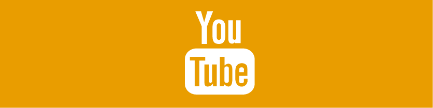 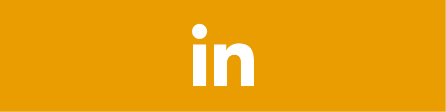 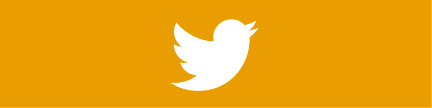 